СОДЕРЖАНИЕВВЕДЕНИЕТЕОРЕТИЧЕСКАЯ ЧАСТЬглава1.1 Психолого – педагогические аспекты проблемы формирования учебной мотивации … 61.2  Учебная мотивация как детерминанта обучения в системе среднего профессионального образования … 8глава2.1 Активные формы преподавания истории и обществознания как способ повышения мотивации обучающихся …152.2 Опытно-экспериментальная работа и рекомендации по развитию мотивации как фактора повышения эффективности обучения истории и обществознания … 18 Можно привести коня к водопою, но заставить его напиться нельзя.Народная мудрость. В условиях современного общества, для которого характерна направленность на гуманизацию всех сторон общественной жизни, особую актуальность приобретает проблема формирования личности, ее творческого потенциала, умения ориентироваться в огромном многообразии информации и оперативно перерабатывать ее, исходя из собственных возможностей и потребностей. Перед образовательными учреждениями в системе среднего профессионального образования стоит задача не просто формировать у обучаемых некую сумму знаний, умений и навыков, а параллельно с этим формировать и способы их усвоения развивать познавательные силы и творческий потенциал обучаемых. Иначе говоря, речь идет о необходимости перехода от активной деятельности в учебном процессе только преподавателя к активности самого обучаемого. Преподаватель способен добиться идеальной дисциплины, но без пробуждения интереса, без внутренней мотивации освоения знаний не произойдёт, это будет лишь видимость учебной деятельности.  Для того чтобы быть успешной, учебная деятельность должна соответствовать  основному требованию - быть как для обучающего, так и для обучаемого разносторонне мотивированным процессом.Все наши замыслы, все поиски и построения превращаются в прах, если у ученика нет желания учиться.В.А. СухомлинскийАктуальность исследования. Изменившиеся в последние десятилетия социально-экономические условия (демографический спад, возросшая популярность и доступность высшего образования и т.п.) привели к сокращению числа студентов учреждений среднего и профессионального образования. Изменения коснулись не только количества, но и качества контингента обучающихся: сегодня в учреждения СПО приходят студенты преимущественно с невысоким уровнем обученности, с низкой мотивацией учения, часто неосознанно сделавшие выбор профессии. В то же время продолжающееся усложнение условий производства приводит к повышению требований работодателей к уровню подготовки специалистов среднего звена. В сложившейся ситуации перед учреждениями среднего образования стоит непростая задача - воспитать из чаще всего слабо подготовленных, немотивированных первокурсников современных конкурентоспособных специалистов. Решить эту задачу невозможно без формирования учебной мотивации студентов.Актуальность и сложность проблемы учебной мотивации привлекали внимание многих исследователей (Л.И. Божович, Г. Клаус, В.Я. Ляудис, А.К. Маркова, А.А. Реан, Н.Ф. Талызина, В.А. Якунин и др.). В современной науке накоплен большой фактологический материал относительно влияния мотивации на успешность освоения и выполнения деятельности, исследована структура мотивационной сферы, выделены особенности мотивации различных возрастных групп обучающихся. Однако большинство подобных исследований проводилось на базе школ или вузов, предложенные в них средства не находят эффективного применения в средних специальных учебных заведениях (ССУЗах). В немногочисленных работах, посвященных изучению эффективности обучения в учреждениях СПО (И.А. Дельгас, С.В. Солнышкина, Н.В. Сорокина и др.), практически неосвещенными остаются вопросы анализа особенностей развития учебной мотивации студентов на различных этапах обучения, факторов, оказывающих влияние на этот процесс, трудностей, с которыми сталкиваются обучающиеся, отсутствуют технологии психолого-педагогического сопровождения студентов в процессе обучения в профтехобразовании.Отмеченное позволяет говорить о существующем противоречии между объективной необходимостью формирования учебной мотивации обучающихся на уроках истории и обществознания и недостаточной разработанностью практических механизмов, приёмов и способов педагогического содействия этому процессу.Проблема исследования заключается в выявлении специфики формирования учебной мотивации студентов в процессе изучения важнейших дисциплин – истории и обществознания, в поиске эффективных путей организации этого процесса.Объектом исследования являются уроки истории и обществознания в системе СПО.Предмет исследования – влияние активных форм и методов организации учебной деятельности на уроках истории и обществознания на учебную мотивацию обучающихся.Цель исследования - разработка и опытно-экспериментальная проверка психолого – педагогических условий формирования учебной мотивации  в процессе изучения общественных наук студентов колледжа.Гипотеза исследования: применение активных форм учебной деятельности на уроках истории и обществознания помогает создать благоприятные психолого–педагогические условия для повышения учебной мотивации обучающихся.В соответствии с предметом, целью и гипотезой исследования были поставлены следующие задачи:1. Проанализировать современное состояние проблемы мотивации обучающихся в СПО, исследовать мотивацию как ведущую детерминанту учебной деятельности. 2. Исследовать специфику учебной мотивации обучающихся колледжа и особенности ее динамики в процессе обучения истории и обществознания, определить факторы, оказывающие влияние на ее развитие, выявить механизм формирования учебной мотивации студентов  ССУЗов и критерии оценки ее сформированности.3. Разработать модель и методику создания психолого – педагогических условий учебной мотивации студентов учреждений СПО на уроках истории и обществознания.4. Экспериментально проверить эффективность разработанных модели и методики в условиях колледжа.5. Разработать методические рекомендации для  преподавателей истории и обществознания учреждений СПО по формированию учебной мотивации студентов.Общей методологической базой исследования являются: положения личностно - деятельностного (Л.И. Божович, Л.С.Выготский, П.Я. Гальперин, А.Н. Леонтьев и др.), личностно - ориентированного (Н.А. Алексеев, Е.В. Бондаревская, В.В. Сериков, И.С.Якиманская и др.) и компетентностного (В.И. Загвязинский, И.А. Зимняя, А.В.Хуторской и др.) подходов, идеи педагогической помощи и поддержки обучающихся (О.С. Газман, А.В. Мудрик, Т.А. Строкова и др.), труды по методологии социально-педагогических исследований (Ю.К. Бабанский, В.И.Загвязинский, В.В. Краевский, М.Н. Скаткин и др.).Теоретическую основу исследования составляют: представление об учебной мотивации как сложной, многоуровневой, неоднородной системе побудителей, детерминирующих учебную деятельность (Л.И. Божович, В.Я.Ляудис, А.К. Маркова, Н.Ф. Талызина, А.А. Реан и др.), идеи взаимосвязи особенностей мотивации со свойствами личности (А.Н. Леонтьев, С.Л.Рубинштейн, П.М. Якобсон и др.), идеи о влиянии успеха на формирование мотивов учебной деятельности (А.С. Белкин, В.А. Сластенин, В.А.Сухомлинский и др.), исследования профессиональной мотивации и процесса становления личности в профессионально-образовательном пространстве (Н.С. Глуханюк, Э.Ф. Зеер, Е.А. Климов, Н.С. Пряжников, А.А. Реан, В.А. Якунин и др.), идеи о роли и специфике учреждений СПО в подготовке кадрового потенциала страны (А.М. Новиков, П.Н.Осипов и др.), положения возрастной психологии об особенностях старшего подросткового и раннего юношеского возраста (Л.И. Божович, А.К. Маркова, А.В. Мудрик, В.И. Слободчиков и др.), идеи организации образовательной среды и оптимизации ее влияния на личность обучающихся (Ю.С. Мануйлов, А.В. Мудрик, Л.И. Новикова и др.).Для решения поставленных задач использовались различные методыисследования: теоретические (анализ и синтез, абстрагирование и конкретизация, моделирование) и эмпирические (наблюдение, анкетирование, тестирование, опытно-экспериментальная работа, анализ полученных результатов, графическая интерпретация).База исследования. Исследование проводилось на базе СОГБОУ СПО «Сафоновский индустриально – технологический колледж»Этапы исследования. Исследование осуществлялось в период с 2008 по 2011 годы и состояло из трёх условно выделенных этапов.На первом, теоретико-поисковом, этапе (2008 - 20010г.г.) были проведены анализ научной литературы по теме исследования и эмпирическое изучение будущей базы исследования, сформированы исходные представления о проблеме исследования, сформулированы цели, задачи и гипотеза, разработаны модель и методика, определен диагностический инструментарий.В ходе второго, опытно-экспериментального, этапа (2010 - 2011 гг.) была экспериментально проверена эффективность модели и методики формирования учебной мотивации студентов учреждений СПО.На третьем, обобщающем, этапе (2011 - 2012г.г.) были проведены обобщение, статистическая обработка и описание результатов исследования, сформулированы выводы и оформлена научно – исследовательская работа.Практическая значимость исследования состоит в разработке и реализации методики формирования учебной мотивации на уроках истории и обществознания студентов учреждений СПО; подборе диагностического инструментария, позволяющего отслеживать динамику мотивации обучающихся, разработке методических рекомендаций по организации процесса формирования учебной мотивации студентов в ССУЗах, которые могут найти применение и в других профессиональных образовательных учреждениях при условии соответствующей адаптации.Достоверность и обоснованность результатов обеспечиваются опорой на фундаментальные научные работы в области педагогики и психологии, подбором методов исследования, соответствующих поставленным целями и задачам, использованием адекватных методов математической статистики, личным участием автора исследования в опытно - экспериментальной работе и многолетним опытом работы в качестве преподавателя в системе среднего профессионального образования.1 глава1.1 ПСИХОЛОГО – ПЕДАГОГИЧЕСКИЕ АСПЕКТЫ ПРОБЛЕМЫ ФОРМИРОВАНИЯ УЧЕБНОЙ МОТИВАЦИИВ организации современного учебного процесса в СПО большую роль играет мотивация обучающихся. Традиционная организация учебного процесса не содержит в своей структуре достаточно эффективных стимулов учения, не создает условий для актуализации как внутриучебных мотивов, так и мотивов внешних, а значит и не способствует повышению эффективности обучения.Недостаточная изученность влияния формирования мотивации, ее свойств, видов и типов на обучаемость в юношеском возрасте не позволяет полноценно использовать данный механизм в процессе изучения предметов гуманитарного цикла, в том числе истории и обществознания.Во время огромного объема информации, предоставляемых такими источниками, как медиа, интернет, социальные сети, является очень сложным мотивировать студента к обучению, систематической работе, искать новую информацию и эффективно использовать её в процессе обучения и жизни. Как надо мотивировать студента, что бы его обучение принесло желаемые эффекты? Этот вопрос имеет и педагогический и психологический аспект.Время объективно требует изменения роли и места преподавателя в учебном процессе. Обучающийся должен быть действующим лицом, а преподаватель - его партнером в обучении и развитии. Учебно-воспитательный процесс должен базироваться на психолого-педагогическом проектировании развития каждого студента, на создании мотивации, на субъектно-субъектных отношениях участников обучения.Выдающийся психиатр, невропатолог и психолог В.Н. Мясищев говорил, что результаты, которых достигает человек в своей жизни, лишь на 20–30% зависят от его интеллекта, а на 70–80% – от мотивов, которые побуждают его определенным образом себя вести. В настоящее время в науке не выработан единый подход к проблеме мотивации поведения человека, не устоялась терминология, не сформулированы чётко основные понятия. В связи с этим, “мотивация” имеет разную трактовку. В одном случае её рассматривают как совокупность факторов, поддерживающих и направляющих поведение (Ж. Годфруа, К. Мадсен). В другом случае – как совокупность мотивов (К.К.Платонов). В третьем – как побуждение, вызывающее активность организма и определяющее его направленность, т.е. как комплекс факторов, направляющих и побуждающих поведение человека (П.М. Якобсон). Кроме того, мотивация рассматривается как процесс психической регуляции конкретной деятельности человека (М.Ш.Магомед-Эминов).Таким образом, термином «мотивация» обозначаются две группы явлений: 1) совокупность мотивов или факторов, которые составляют индивидуальную систему мотивов; 2) динамическое образование, процесс, механизм, т.е. система действий по активизации мотивов определённого человека. Исследователями установлена (на достоверном уровне значимости) положительная связь мотивационных ориентаций с успеваемостью студентов.Формирование мотивации учения - это решение вопросов развития и воспитания личности. Мотивационная сфера более динамична, чем познавательная, интеллектуальная. Изменения в мотивации происходят быстро. Но подвижность, динамичность мотивов таит в себе опасность, так как если не управлять мотивацией, может произойти снижение ее уровня, мотивы могут потерять действенность, как это и случается нередко там, где нет целенаправленного управления этой стороной учения. Если процесс формирования учебных мотивов развивается спонтанно, а не произвольно, уровень учебных мотивов снижается. Подтверждают это и результаты психодиагностики. Поэтому проблема учебной мотивации считается одной из центральных в педагогике и педагогической психологии. Актуальна для всех участников учебно -воспитательного процесса.1.2 УЧЕБНАЯ МОТИВАЦИЯ КАК ДЕТЕРМИНАНТА ОБУЧЕНИЯ В СИСТЕМЕ СРЕДНЕГО ПРОФЕССИОНАЛЬНОГО ОБУЧЕНИЯВ теории и практике среднего профессионального образования формированию и развитию мотиваций должно уделяться  достаточно большое внимание. Именно в  мотивации специфическим образом высвечиваются основные моменты взаимодействия индивида и общества, в котором образовательный процесс приобретает приоритетное значение.Изучение структуры учебной мотивации студентов, знание мотивов, побуждающих к изучению общественных дисциплин в той или иной степени, позволит психологически обоснованно решать задачи повышения эффективности педагогической деятельности: правильно осуществлять обучение.Мотивация - одна из сложнейших педагогических проблем. Как преодолеть равнодушное отношение к познанию, ко всему новому? Что делать, чтобы победить реакцию “Не хочу!” Можно ли преподавателю управлять развитием мотивационной сферы обучающегося?“ Студенты  невнимательны, равнодушны к учёбе, у них нет мотивации”... Действительно, отсутствие мотивации — основная причина учебной неуспешности. Но как повысить мотивацию ребят, как увлечь их познанием нового?Мотивация – это процессы, определяющие движение к поставленной цели, это факторы, влияющие на активность или пассивность поведения. Изучение мотивации – это стремление понять, как и почему люди начинают действовать, стремясь к достижению цели, почему проявляют настойчивость, что дает им силы преодолевать порой очень сложные препятствия.Формирование активной личности невозможно без активности в овладении знаниями. Многое зависит от мастерства преподавателя, от его умения организовывать учебный процесс, от его творчества и постоянного поиска новых форм и приемов обучения. Педагогическое творчество преподавателя, освобождаясь от шаблона, создает интересные примеры нестандартных форм обучения, что позволяет  ему вернуть утраченный интерес к изучению предмета. Ни программа, ни учебник, ни методическое пособие не могут предоставить педагогу готовую схему планирования видов деятельности на уроке и вне его. Он должен сам сконструировать их, учитывая условия обучения и состав обучающихся. Преподавателю  нужно в какой-то степени отойти от стандартного урока, внести что-то новое, что могло бы привлечь внимание, активизировать деятельность учащихся, заставить их мыслить, искать, действовать. Используя собственный опыт, попробую составить структурную схему таблица №1 “Формирование мотивации учения в системе СПО”Конечно, отдельные установки и действия педагогов можно отнести к разным компонентам формирования мотивационной сферы. Совместная с обучающимися работа по осмыслению и принятию цели предстоящей деятельности и постановке учебных задач может быть отнесена и к мотивам и к постановке целей. Изучая проблемы мотивации, я убедилась в том, что преподаватели с демократическим стилем управления учебной деятельностью стремятся создать для ребят ситуацию успеха, вызвать ощущение продвижения вперёд, переживание успеха в учебной деятельности. Для этого они правильно подбирают уровень сложности заданий, справедливо, “по заслугам” оценивают результат деятельности студентов. Они используют все возможности учебного материала, чтобы заинтересовать группу: создают проблемные ситуации, активизируют самостоятельное мышление, организуют сотрудничество обучающихся, выстраивают позитивные отношения с группой, проявляют искреннюю заинтересованность в успехах ребят. Необходимое условие для всего этого знание индивидуальности каждого обучающегося, опора на имеющиеся у него возможности и мотивы.Всё же решение проблемы в развитии внутренней мотивации, в умелом использовании собственных мотивов обучающегося, в первую очередь — познавательных, социальных. Это не означает, что использование внешних стимулов, метод “кнута и пряника” не нужен совсем. Есть ученики с очень слабо развитыми мотивами, в работе с ними без использования внешнего стимулирования не обойтись. Но, все - таки нужно стремиться к тому, чтобы молодой человек  учился не ради оценки или чтобы избежать наказаний, а ради знаний.Развитие мотивации к учению строится на достижении успеха. Это требует создания особой учебной программы с градацией сложности задач, времени усвоения, особого стиля взаимодействия преподавателя и обучающегося  на уроке. Технология развития мотива достижения достаточно полно представлена в компьютерных играх: в них существует серия заданий различной сложности, которые можно выбирать; ребёнок получает полную информацию о результате своей деятельности, может оценить качество выполнения задания (обратная связь); сложность заданий такова, что успех возможен только при определённых усилиях, играющий  воспринимает всю ответственность за ситуацию. таблица №2“Условия развития мотива”Методы обучения, направленные на повышение мотивации обучающихся- Совместная с обучающимися  работа по осмыслению и принятию цели предстоящей деятельности и постановке учебных задач- Учет возрастных особенностей- Выбор действия в соответствии с возможностями обучающихся- Использование проблемных ситуаций, споров, дискуссий- Нестандартные формы проведения уроков- Создание ситуации успеха- Создание атмосферы взаимопонимания и сотрудничества на уроке;- Использование групповых и коллективных форм организации учебной деятельности- Эмоциональная речь преподавателя- Использование познавательных и дидактических игр, игровых технологий- Применение поощрения и порицания- Вера преподавателя в возможности обучающегося (сравнение его самого сегодняшнего с ним вчерашним)Основу мотивации составляет потребность в чем-либо. Мотивация – это процесс побуждения себя и других к деятельности для достижения личных целей. Управлять развитием молодых людей  в процессе обучения- это значит приводить их к постановке и достижению личных целей, связанных с овладением содержания образования. Дополнительными приемами, хорошо зарекомендовавшими себя на практике, являются: Привлечение обучающихся к оценочной деятельности.Необычная форма обучения. Урок-семинар,  урок-конференция,  урок-путешествие, урок-аукцион,  ролевая игра, дискуссия, защита проектов, разнообразные коллективные способы обучения.Привлекательная цель.Рассмотрение привычных, обычных, знакомых предметов и явлений под необычным углом зрения.Лови ошибку.Нарисуй, как понял.Постоянный анализ жизненных ситуаций, обращение к личному опыту  молодого человека.Очень важно, чтобы мотивированной была любая деятельность обучающихся, а не только восприятие нового материала. Превращение  в субъекта, заинтересованного в самоопределении и в самоактуализации составляет основной результат совместной деятельности преподавателя и обучающегося. Эта взаимосвязь отражена в схеме №1.схема №1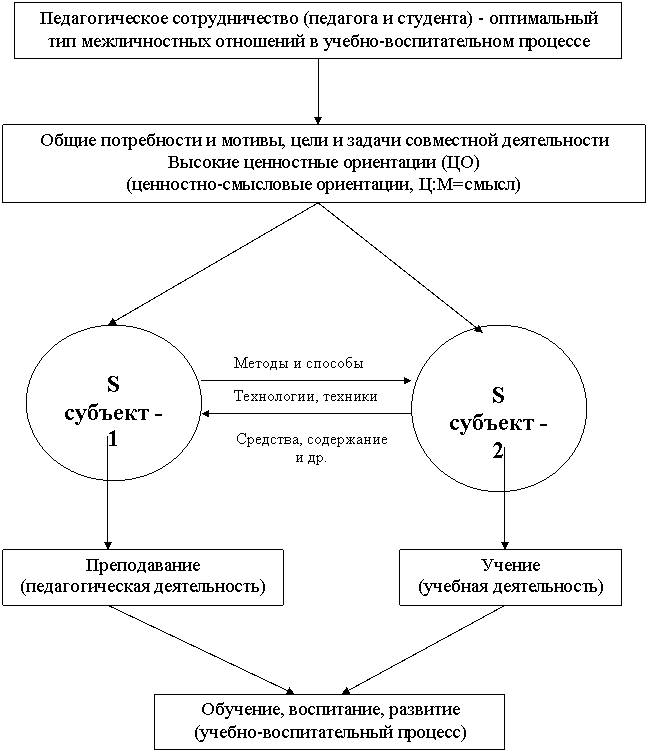 Потребность – “Хочу”, мотив - “Зачем мне это надо?”, цель – “Что для этого надо сделать?” - вот путь, по которому ведет педагог - профессионал обучающихся в СПО, превращая их в субъектов деятельности по овладению содержанием образования.«Деятельность должна  быть моя, увлекать меня, исходить из души моей”Ушинский таблица №3 «Формирование мотивации учения»ВЫВОД ПО ПЕРВОЙ ГЛАВЕОдним из резервов повышения эффективности обучения студентов является целенаправленное формирование мотивов учения;Мотивация является одной из самых сложных педагогических проблем настоящего. Мотивационными процессами в обучении студентов можно и нужно управлять: создавать условия для развития внутренних мотивов, стимулировать обучающихся.Мотив не может возникнуть сам по себе – необходим внешний толчок (стимул). К числу стимулов познавательного интереса можно отнести: новизну информационного материала – стимулирующий фактор внешней среды, который возбуждает состояние удивления, озадаченности; демонстрацию незавершенности теоретических знаний. Учащиеся при изучении того или иного предмета должны понять, что в школе изучаются лишь первоначальные основы науки. Многие исторические и обществоведческие темы позволяют ставить новые проблемы; решение некоторых из них непосредственно связано с изучаемым  материалом, решение других потребует дополнительных знаний. Преподаватель, развивая творческие способности обучающихся, должен видеть потенциальные способности в каждом, внимательно реагировать на все проявления творческой активности. Только благодаря такой работе повышается уровень учебной мотивации, формируются навыки самостоятельности, самоконтроля, интерес к учебным предметам.   2 глава2.1 АКТИВНЫЕ ФОРМЫ ПРЕПОДАВАНИЯ ИСТОРИИ И ОБЩЕСТВОЗНАНИЯ КАК СПОСОБ ПОВЫШЕНИЯ МОТИВАЦИИ ОБУЧАЮЩИХСЯМногие обучающиеся, поступая в колледж, нацелены на получение именно профессиональных знаний и навыков. Смысл изучения предметов, не имеющих непосредственного отношения к их потенциальной профессии, часто им не понятен и далек. Осложняет ситуацию и негативное отношение к предметам, оставшееся со времени учебы в школе. Это составляет дополнительную трудность в формировании стойкой внутренней мотивации к изучению предметов: истории и обществознания. В связи с обозначенной проблемой, изучение каждой темы должно быть смотивировано для обучающихся, увязано с их настоящим и будущим.Для создания оптимальной образовательной среды, мотивирующей обучающегося на учебную деятельность, активизирующей труд  преподавателя, повышающей учебную мотивацию, педагог должен  знать и владеть различными формами и методами обучения. Сейчас возрастает  роль активных форм и методов обучения на уроках истории, обществознания, права и других предметов гуманитарного цикла. Необходимость этого связана с потребностью общества воспитать граждан с критическим мышлением, умеющих аргументировать, вести дискуссию, дебаты. В современном мире сталкиваются два воззрения, касающиеся взаимоотношений между личностью и государством: подданическое и гражданственное. Приоритет отдан гражданственному воззрению, т.е. партнёрско – договорным отношениям между государством и гражданином, где обе стороны имеют взаимные обязательства. Современное развитие цивилизации меняет традиционное соотношение государства и гражданского общества в сторону последнего, т.е. развитие гражданского общества. Задача преподавателя - воспитать будущих граждан своей страны, умеющих доказывать свою точку зрения, отстаивать свою позицию. Осуществление этой задачи возможно при использовании активных форм и методов обучения на уроке.Традиционные формы обучения утрачивают свое значение, все шире используются активные методы обучения, которые вовлекают студентов в активную учебно-познавательную деятельность. Активными называют методы, при использовании которых учебная деятельность носит творческий характер, формируются познавательный интерес и творческое мышление. Они строятся в основном на диалоге, предполагающем свободный обмен мнениями о путях решения той или иной проблемы, на самостоятельном овладении обучающимися знаниями в процессе активной познавательной деятельности. Характеризуются высоким уровнем активности как обучающихся так и обучаемых. Формируются навыки профессиональной деятельности, развивается внимание, речь, творческие способности, умение находить оптимальные решения, предсказывать результат. Активные методы обучения являются универсальным средством профессионально-личностного развития студента.Серьёзной  проблемой является разрыв между учебным предметом и наукой. Результатом этого является полное отсутствие предметной деятельности.На уроках математики  обучающиеся решают задачи, на занятиях по физике и химии ставят лабораторные опыты, на уроках литературы эмоционально воспринимают художественный текст и пытаются анализировать его структуру.Ничего подобного не происходит на уроках истории. Чаще всего перед обучающимися лежит учебник, в котором собраны некоторые факты и предлагается определенная их трактовка, объяснения. Деятельность студентов на уроке часто всего сводится к чтению и пересказу тех или иных моментов текста. Такой подход не предполагает никакой предметной деятельности.Именно компенсировать отсутствие предметной деятельности на уроках – один из путей, ведущих к повышению мотивации изучения истории и обществознания. Обучающимся колледжа предлагается всерьез приобщиться к самой сути предметной деятельности - добывании фактов непосредственно из самого текста источника. Современное преподавание истории и обществознания – это соединение фактов мышления и самостоятельности.В данной работе представлена система активных форм обучения на уроках истории, внедряемая в течение нескольких последних лет. Остановлюсь подробно на двух формах – групповой практической работе (командная развивающая игра, деловая игра) и индивидуальной практической работе (практикум-тест, практикум по решению познавательных задач). Ведь в компетентностной парадигме приоритетной задачей урока истории становится обучение приёмам поиска исторической информации и работы с ней в процессе решения познавательных и практических задач различной сложности, развитие навыков делового и личного общения, самостоятельной и командной работы.Целью активизации обучения является не увеличение объема передаваемой информации, ее спрессовывание или ускоренный процесс считывания, а создание дидактических и психологических условий осмысленности учения, включения в него учащихся на уровне не только интеллектуальной, но и личностной позиции. Как показывают психологические исследования, уже на уровне простейших познавательных процессов восприятия объектов внешнего мира и регуляции сенсомоторных действий - активность субъекта проявляется в полной мере.В дидактике уже давно известен «принцип активности» в обучении. И суть его заключается не в противопоставлении «активный -пассивный», а в реализации детерминизма: внешние причины действуют через внутренние условия. В качестве внутренних условий рассматриваются прошлый опыт, мотивация, система отношений личности, способы деятельности и др.. В педагогике и психологии доказано, что на формирование личности и ее психическое развитие постоянное и устойчивое влияние оказывают знания, основанные на познавательном интересе. От этого происходит перестройка психического восприятия, памяти, мышления и др. возможностей человека в  выполнении той деятельности, которая вызвала интерес. Доказано, что человек (и животное) осуществляет не просто отражение событий внешнего мира, а опережающее отражение. Этот феномен получил название – антиципация (ожидание, преднастройка к действиям)Активизация деятельности обучающихся достигается благодаря особому построению содержания технологии. Для него характерны следующие особенности: речевая направленность (раскрывается в практической ориентации урока и создании условий для реальной коммуникации); ситуативность (ролевая организация учебного процесса); новизна речевых ситуаций, материала, организации урока; приоритет непроизвольного запоминания (произвольное запоминание сведено к минимуму); личностная ориентация общения (вызывает коммуникативную мотивацию и обеспечивает личную заинтересованность) и др.Активные формы обучения давно применяются и в рамках знаниевой парадигмы, но, скорее, как исключение, и поэтому не дают нужного эффекта. Необходимо системное внедрение активных форм обучения в системе среднего профессионального образования.Активными формами работы на уроке являются: дискуссия, дебаты, групповая работа, моделирование, ролевая и деловая игра, тренинги.Классификация методов активного обучения:по форме обучения: лекции, семинары, погружения, мастерские;по форме социального взаимодействия: индивидуальные, групповые, сменных пар;по приоритету средств: визуальные, вербальные, компьютерные;по доступности: очные, заочные, дистанционные;по характеру учебной деятельности: игровые, поисковые, проблемные;по характеру познавательной деятельности: доклады, микроисследования, изобретения, открытия, шефство (руководство)2.2 ОПЫТНО – ЭКСПЕРИМЕНТАЛЬНАЯ РАБОТА И РЕКОМЕНДАЦИИ ПО РАЗВИТИЮ МОТИВАЦИИ КАК ФАКТОРА ПОВЫШЕНИЯ ЭФФЕКТИВНОСТИ УРОКОВ ИСТОРИИ И ОБЩЕСТВОЗНАНИЯИмпровизированные дебаты. 1 курс. Обществознание.Цель: убедить оппонентов (другую команду) в правильности (преимуществах) позиции, отстаиваемой вашей командой.Группа делится на две команды. Первая команда («за») утверждает, а вторая («против») опровергает тезис (тему) дебатов. Примеры тем: «Власть портит человека», «Засилье иностранных фильмов губит отечественный кинематограф» и др.10 -15 мин.- обсуждение темы, готовя аргументы «за» и «против». Жребий определяет  какая из команд будет отстаивать утверждающую позицию, а какая – отрицающую. Затем – представление аргументов. Итог игры, определение лучших ораторов. Тренинг. 1 курс. Обществознание, раздел «Правовая сфера общества».Цель: развитие потенциала партнёрского, конструктивного взаимодействия между участниками. Этот тип взаимодействия (общения) связан с правовым сознанием и образом жизни человека в открытом (гражданском) обществе: отношение к другому человеку не как к средству, а как к цели и ценности предполагает актуализацию некоторых коммуникативных и риторических способностей личности.Правовое государство. «Карусель» (работа в два круга)Обучающиеся встают в два круга.  Студенты, стоящие во внутреннем круге – активные сторонники правового государства. Их задача – убедить своего партнёра в том, что только в правовом государстве человек может быть по-настоящему свободен, он может нормально трудиться и выполнять свои гражданские обязанности, зная, что его права и свободы защищены силой государственной власти и законом. Для этого необходимы серьёзные доводы и аргументы, в том числе из современной жизни.Ребята, стоящие во внешнем круге – сторонники диктатуры, единоличной власти. Их задача – отстоять свою точку зрения, доказывая, что только в государстве, где есть «сильная рука», люди хорошо работают, а не требуют себе больше прав. Время на один диалог со своим партнёром – три минуты. Затем по сигналу педагога все ребята, стоящие во внешнем круге делают один – два шага вправо и оказываются перед новым партнёром. Снова отводится три минуты для очередного диалога и т.д."Доверенное лицо".Работа в четвёрках.Цель: тренируем умение убеждать людей. 2 -3 мин. на составление тезисов (план, конспект) выступления. Задача: убедить слушателей в том, что человек, которого вы представляете в качестве его доверенного лица, является достойным претендентом на должность мэра города. Нужно выбрать в качестве такого претендента любого человека из класса и составить план своего выступления без консультации с ним. Никто не должен догадываться об этом. Нужно приводить как можно больше фактов из его биографии, примеры делового подхода к решению сложных проблем, реальные случаи, в которых он проявил себя как порядочный человек, отстаивал свою гражданскую позицию и т.п.После составления тезисов обучающиеся по сигналу преподавателя во всех группах одновременно начинают по очереди выступать в качестве доверенного лица, рассказывая о самом достойном человеке и убеждая в этом остальных членов микрогруппы. Время у каждого участника 1 мин. Ребята самостоятельно передают друг другу слово для выступления. После выступлений для вопросов и уточнений, а также на принятие решения в каждой микрогруппе о том, чей претендент достоин баллотироваться на должность мэра города отводится специальное время (4 мин.).В каждой микрогруппе должен быть выбран один и из претендентов на должность мэра города. Доверенное лицо, которое смогло убедить в этом микрогруппу объявляется победителем.«Референдум» ( «Народное мнение» ). Заранее нужно подготовить бюллетени для голосования, включив в них ряд вопросов, например, из реальной политической жизни страны. Тему и вопросы референдума объявить за неделю – две до занятия, для того, чтобы ребята смогли подумать, посоветоваться с родителями, друзьями и принять самостоятельное решение.Во время « референдума» проводится голосование: каждый желающий получает один бюллетень с вопросами, отвечает «да» или «нет» и опускает заполненный бюллетень в урну (использовать коробку или ящик). Затем педагог вынимает все бюллетени и ведётся подсчёт голосов ( счётная комиссия из 3 – 4-х учащихся ). Можно объявить результаты «референдума» на следующем занятии.ДискуссияЗадача: заставить учащихся максимально напрячься и проявить свои умственные способности для необходимого доказательства. Обсуждается сложная и противоречивая проблема, мнения участников уже чётко определены и резко отличаются. Участники дискуссии должны суметь привести аргументы «за» и «против» обсуждаемой идеи и постараться убедить оппонентов а правильности своей позиции.Темы дискуссий по истории. 1 курс.«Альтернативы развития России в 1917 году».«Противоречия НЭПа».«Исламский мир: единство и многообразие».Темы дискуссий по обществознанию. 1 курс.Безработица – это полезное явление для общества.Безработица калечит человека духовно и физически и наносит вред обществу.«Подросток как работник»Использование труда подростка неэффективно, это всё равно есть зелёное яблоко.Государство напрасно ограничивает труд подростков, поскольку, вопрос о том, в каком возрасте и где начинать работать – это личное дело каждого. Были бы для этого силы и желание!Групповая работа. Обучающимся предлагаются  задания по группам на уроках истории, обществознания на 1-м курсе. Каждая группа рассматривает ситуацию, обсуждает, приводит аргументы, доказательства.При планировании учебного процесса преподаватели должны стремиться, учитывая реальные возможности и индивидуальные особенности обучающихся, отобрать методы, которые создают оптимальные условия для включения каждого в активную познавательную деятельность.Преподаватель  должен  вносить элементы новизны, строить свою работу с обучающимися таким образом, чтобы уровень сложности предъявленных заданий постоянно повышался.Предлагаю такой алгоритм планирования индивидуальной практической работы как формы урока  (схема №2).схема №2Целесообразна следующая структура изучения любого тематического блока на первом курсе: вводная лекция с элементами беседы, практикум - обучающий тест (предусмотрено свободное использование любых доступных источников информации), практикум по решению познавательных задач, в завершение – семинар, деловая игра или дебаты.Далее целесообразно представить перечень наиболее распространенных активных и интерактивных методов. Я  предлагаю условное объединение методов в группы, прежде всего, по целям их использования. Использование тех или иных методов зависит от разных причин: цели занятия, опытности участников и преподавателя, их вкуса. Нужно также оговорить и условность названия многих методов. Часто одно и тоже название используется для обозначения различного содержания, и наоборот одни и те же методы встречаются под разными именами.1. Творческие задания.2. Работа в малых группах.3. Обучающие игры.3.1. Ролевые.
3.2. Деловые.
3.3. Образовательные.4. Использование общественных ресурсов.4.1. Приглашение специалиста.
4.2. Экскурсии.5. Социальные проекты.5.1. Соревнования.
5.2. Выставки, спектакли, представления и т.д.6. Разминки (различного рода).7. Изучение и закрепление нового информационного материала.7.1. Интерактивная лекция.
7.2. Ученик в роли учителя.
7.3. Работа с наглядным пособием.
7.4. Каждый учит каждого.8. Работа с документами (а также в ней).8.1. Составление документов.
8.2. Письменная работа по обоснованию своей позиции.9. Обсуждение сложных и дискуссионных проблем (а также).9.1 ПОПС – формула.
9.2. Проектный метод.
9.3 Шкала мнений.
9.4. Дискуссия.
9.5. Дебаты.
9.6. Симпозиум.10. Разрешение проблем (а также).10.1. Мозговой штурм.
10.2. Дерево решений.
10.3. Переговоры и медиация.Роль исторических задач в повышении учебной мотивацииЗадача - вопрос, требующий нахождения решения по известным данным с соблюдением известных условий. На рубеже XX - XXI веков в гуманитарной образовательной практике широкое распространение получили исторические задачи. Причем, они полностью отвечали критериям научного определения: наличие вводной информации; поиск решения; соблюдение известных условий (принципов исторического исследования).В исторических задачах в основе лежит сущность событий, действия личности, скрытый смысл лежащего на исторической поверхности материала, обоснование непредсказуемых поступков, нелогичных шагов, невероятных фактов и прочее.Выделяется три основных вида исторических задач, каждый из которых имеет свои сущностные особенности: событийно-проблемные, биографические и хрестоматийно-литературные.Первый вид - событийно-проблемные задачи. В их основе лежит учебное или реальное противоречие, разрешение которого требует активной мыслительной деятельности. Информацию здесь предлагается в ходе её обдумывания и аргументирования на основе имеющихся знаний обогатить новыми, доселе неведомыми учащимися историческими данными. Проблемные задачи не содержат вопросов типа «сколько?», «где?», «когда?». Они требуют от учащихся глубокого объяснения «почему?», «как же так?», «но ведь должно быть по-другому?», «не могли же они не понимать этого?», «получается, что знали, а делали наоборот?».Обратимся к примеру. Учебники истории требуют от обучающихся запомнить такой факт: монголо-татары, не дойдя 100 вёрст до Новгорода, повернули на юг. Допустим, студенты запомнили. И что с того? Задача же, в отличие от учебника, требует от обучающихся не просто заучить это положение, но и объяснить: «Почему богатый Новгород, об этом прекрасно были осведомлены завоеватели, не был подвергнут захвату и разграблению, ведь до города-то рукой подать, каких-нибудь 200 км? Что для них эти 200 км, если могучее войско преодолело с победами не одну тысячу? И потом, город монголо-татары не взяли, а дань Новгород Орде платил?! Как же так, ведь везде, где проходили ордынцы, они захватывали города и земли, облагали их данью, и тогда же в установленные сроки отправляли её в Сарай или Каракорум. Здесь же покорения не было, а дань платили. Да не при каком-нибудь худосочном князишке, а при самом Александре Невском!». Это и есть историческая задача первого вида. Второй вид задач - биографические. Они требуют выяснения «кто есть кто». Что такие задачи включают?Обучающемуся  даётся объём информации о конкретной личности, не называя её: когда родился, как учился, чем занимался, что делал, чем прославился. Обучающийся, проанализировав эту информацию, приходит к определённому решению - кто эта личность. Часть задач этого вида направлены на углубленное изучение достаточно известных, хотя, как правило, лишь по фамилиям личностей. Другая часть задач предполагает ознакомление с недостаточно известными, но сыгравшими значительную роль в истории России соотечественниками. Так что, в задачах стоят рядом императоры и ученые, полководцы и просветители, государственные деятели и скульпторы, великие князья и самозванцы. Вот пример подобной задачи: воевал с Иваном Болотниковым и Лжедмитрием II, освобождал Москву от поляков, в войне с Польшей был в звании второго воеводы, был также воеводой в Новгороде и Переяславле-Рязанском, Разбойным, Приказных дел, Московским судным (Д. М. Пожарский). Третий вид задач - хрестоматийно-литературные. Они носят смешанный характер. В одном случае надо по отрывку из хрестоматии определить событие, в нём отраженное, в другом по стихам исторического содержания узнать автора и время, в котором он жил, в третьем по фрагменту из художественной книги выяснить о ком или о чём идёт речь, в четвертом по меню обеда попытаться узнать, в каком веке можно было так отобедать и т. п.Пример: по губернской реформе вводилось новое административно-правовое деление, на основе которого в России создавалось 25 губерний. В каждой из них проживало по 300 - 400 тысяч человек. Губернии делились на уезды по 20 - 30 тысяч человек в каждом. При определении границ регионов национальные и экономические особенности не учитывались.Управлял губернией губернатор или генерал-губернатор (исполнительная власть). В уезде аналогичной властью был городничий.В какое время, в чье царствование была проведена данная губернская реформа? (XVIII в., царствование Екатерины II).Итак, из всех видов задач особую сложность для преподавателей, вызовут событийно-проблемные задачи. Методических приёмов их использования в изучении истории несколько.Первый. Задачи ставятся в ходе объяснения нового материала. Решаются они либо тут же, через диалог, либо обучающимся предлагается подумать над ними во время самостоятельной работы.Второй. Задачи выносятся непосредственно на семинарские занятия. Разрешаются они, как правило, в ходе урока.Третий. Задачи определяются на часы самостоятельной работы во внеурочное время. Это делается, как правило, в конце знакомства с новым материалом. Для решения задач второго и третьего видов - биографических и хрестоматийно-литературных - рациональнее всего использовать самостоятельную подготовку обучающихся к классным занятиям. При этом им обязательно рекомендуется соответствующая литература. Хорошо также предлагать данные виды задач на олимпиадах, конкурсах и викторинах. Можно использовать такие задачи при закреплении изученной темы, раздела и на уроках.Отработка исторических задач поможет активизировать познавательную деятельность обучающихся, глубже усвоить исторические знания и в чем-то научить жить на основе богатейшего исторического опыта и положительно влияет на повышение интереса к предмету и поддержание учебной мотивации.Для использования в обучении истории событийно-проблемных задач разработано несколько приёмов:1) задача ставится в ходе лекции. Решается тут же, посредством диалога.2) задача выносится непосредственно на семинарское занятие и разрешается, как правило, в ходе одного урока.3) задача определяется для решения в часы самостоятельной подготовки во внеурочное время. Это даётся либо в конце лекции, либо в конце семинара, если задача не была решена. Биографические и хрестоматийно-литературные задачи используются на всех видах занятий, но чаще - в ходе самостоятельной подготовки учащихся к классным занятиям. При этом им обязательно рекомендуется соответствующая литература. Нередко биографические и хрестоматийно-литературные задачи используются на олимпиадах, конкурсах и викторинах (см. Приложение №11). Исторические задачи как средство обучения нецелесообразно применять при изучении изобилующего фактами или нового сложного материала или при недостатке времени на уроке. Он не приведет к успеху и при слабом контакте преподавателя с обучающимися. Преимущество использования задач как элементов проблемного обучения на уроках истории состоит в том, что самостоятельное добывание знаний развивает самостоятельную творческую деятельность, повышает интерес к предмету, позволяет добиться прочных и действенных результатов обучения.Проведенные исследования подтвердили, что использование активных методов и форм на уроках истории способствует активизации познавательной деятельности учащихся. Вследствие этого наблюдается повышение уровня и качества знаний обучающихся, их заинтересованности на уроках истории.В своей работе я стараюсь использовать активные и интерактивные методы. Конкретные рекомендации можно увидеть в составленных мною разработках занятий представленных ниже. Все разработки включают в себя применение различных активных и интерактивных методов на разных этапах урока. Разработки могут использоваться на уроках истории, обществознания. ПРИЛОЖЕНИЕ № 6, 7, 8, 9, 10.ВЫВОД ПО ВТОРОЙ ГЛАВЕТакая методика обучения позволяет добиваться повышения  мотивации в процессе изучения таких дисциплин, как история и обществознание, прочного усвоения исторических фактов без механического заучивания, расширяет круг используемых обучающимися  источников информации, вовлекает в работу каждого  на доступном ему уровне сложности. А главное – обучающиеся самостоятельно устанавливают разнообразные логические связи между историческими событиями и явлениями, воспринимают исторический процесс во всём его многообразии, высказывают аргументированные суждения по поводу изучаемого материала.Активные методы работы показали, что студенты приобретают навыки работы в сотрудничестве, коллективное планирование, взаимодействие с партнером, взаимопомощь в решении задач, деловое партнерское общение, умение вступать в диалог, задавать вопросы, вести дискуссию, находить компромисс, уверенно держать себя во время выступления, отвечать на незапланированные вопросы.Обобщая результат работы применения данных методов в учебном процессе, можно отметить, что их использование заметно повысило учебно-познавательную активность студентов, повысилась успеваемость, проявился творческий интерес к предмету. Накопленный опыт положительно сказался на формировании и развитии повышении их учебных  компетенций. ЗАКЛЮЧЕНИЕОпыт использования технологий активного обучения истории и обществознания показывает, что с помощью форм, методов и средств активного обучения можно эффективно решать задачу формирования  познавательных  мотивов и интересов, труднодостижимых в традиционном обучении. Таким образом, системное внедрение активных форм обучения на уроках истории и обществознания с первого курса позволяет эффективно развивать и увеличивать уровень учебной мотивации.Только оптимальное сочетание всего многообразия форм урока, может способствовать успешному развитию мотивации обучающихся и повысить уровень их качественных знаний.Компоненты мотивационной сферыУстановки педагога и методы обучения Мотив учения Смысл ученияСовместная со студентами  работа по осмыслению и принятию цели предстоящей деятельности и постановке учебных задачУчет возрастных особенностейСоздание ситуации успехаВера преподавателя в возможности студента (сравнение его самого сегодняшнего с ним вчерашним)Формирование адекватной самооценкиВыбор действий в соответствии с возможностями обучающегосяПостановка целейСовместная с детьми работа по осмыслению и принятию цели предстоящей деятельности и постановке учебных задачВыбор средств, адекватных целиВыбор действия в соответствии с возможностями обучающегосяИспользование проблемных ситуаций, споров, дискуссийСоздание ситуации успехаЭмоции, интересСоздание атмосферы взаимопонимания и сотрудничества на урокеИспользование групповых и коллективных форм организации учебной деятельности Эмоциональная речь преподавателяИспользование проблемных ситуаций, споров, дискуссийПрименение поощрения и порицанияИспользование проблемных ситуаций, споров, дискуссийНестандартные форма проведения уроковИспользование познавательных и дидактических игр, игровых технологий.Условия развития мотива, созданные в играхУсловия развития мотива, которые можно создать в процессе обученияНесколько уровней сложностиПрограмма обучения с усложняющимся уровнем задачВ конце игры обратная связь – победил или проигралСерия тестов, позволяющих фиксировать результат, достигнутый на каждом уровне изучения темы, ученик получает достоверную информацию о своих успехахНравится игра, в которой есть шанс выиграть, стоит только приложить усилияСложность задач соответствует возможностям ученика или чуть превышает их, поэтому успех достигается с усилиями, но иногда возможна и неудачаОбучающийся  сам выбирает игру, Он постоянно ощущает, что все зависит от него и определяется его усилиями, он полностью зависит от ситуацииОбучающийся  сам выбирает задания или соглашается с предложенным вариантом, сам принимает решение о переходе к следующему этапу обучения, сам планирует свой путь к цели и способы ее достиженияКомпонентымотивационной сферыУстановки педагогаи методы обученияМотив ученияСмысл учения       1. Совместная с детьми работа по  осмыслению и принятию цели предстоящей деятельности и постановке учебных задач       2. Учет возрастных особенностей школьников       3.  Создание ситуации успеха       4. Вера учителя в возможности ученика (сравнение его самого сегодняшнего с ним вчерашним)       5. Формирование адекватной самооценки учащихся       6. Выбор действий в соответствии       с возможностями ученика Постановка целей      1. Совместная с детьми работа по осмыслению и принятию цели предстоящей деятельности и постановке учебных задач       2. Выбор средств, адекватных цели       3. Выбор действия в соответствии        с возможностями ученика       4. Использование проблемных ситуаций, споров, дискуссий       5. Создание ситуации успеха Эмоции, интерес       1. Создание атмосферы взаимопонимания и сотрудничества на уроке       2. Использование групповых и коллективных форм организации учебной деятельности        3. Эмоциональная речь учителя       4. Использование проблемных ситуаций, споров, дискуссий       5. Применение поощрения и порицания       6. Использование проблемных ситуаций, споров, дискуссий       7. Нестандартные форма проведения уроков      8. Использование познавательных и дидактических игр, игровых технологийОпределение целей и отбор материала1. Определение области ранее полученных знаний, которые должны быть применены в процессе самостоятельной работы.
2. Определение области новых знаний, которые должны быть получены в процессе самостоятельной работы.
3. Выделение главного в изучаемом материале.
4. Определение тех мыслительных операций и учебных умений, которые должны развиваться в процессе самостоятельной работы.
5. Формулировка цели урока для  преподавателя в соответствии с местом и ролью изучаемой темы в курсе истории и обществознания.
6. Отбор основного материала для изучения в форме самостоятельной практической работы (возможны и даже желательны  комбинированные варианты).
7. Формулировка цели самостоятельной практической работы для обучающихся.1. Определение области ранее полученных знаний, которые должны быть применены в процессе самостоятельной работы.
2. Определение области новых знаний, которые должны быть получены в процессе самостоятельной работы.
3. Выделение главного в изучаемом материале.
4. Определение тех мыслительных операций и учебных умений, которые должны развиваться в процессе самостоятельной работы.
5. Формулировка цели урока для  преподавателя в соответствии с местом и ролью изучаемой темы в курсе истории и обществознания.
6. Отбор основного материала для изучения в форме самостоятельной практической работы (возможны и даже желательны  комбинированные варианты).
7. Формулировка цели самостоятельной практической работы для обучающихся.1. Определение области ранее полученных знаний, которые должны быть применены в процессе самостоятельной работы.
2. Определение области новых знаний, которые должны быть получены в процессе самостоятельной работы.
3. Выделение главного в изучаемом материале.
4. Определение тех мыслительных операций и учебных умений, которые должны развиваться в процессе самостоятельной работы.
5. Формулировка цели урока для  преподавателя в соответствии с местом и ролью изучаемой темы в курсе истории и обществознания.
6. Отбор основного материала для изучения в форме самостоятельной практической работы (возможны и даже желательны  комбинированные варианты).
7. Формулировка цели самостоятельной практической работы для обучающихся.1. Определение области ранее полученных знаний, которые должны быть применены в процессе самостоятельной работы.
2. Определение области новых знаний, которые должны быть получены в процессе самостоятельной работы.
3. Выделение главного в изучаемом материале.
4. Определение тех мыслительных операций и учебных умений, которые должны развиваться в процессе самостоятельной работы.
5. Формулировка цели урока для  преподавателя в соответствии с местом и ролью изучаемой темы в курсе истории и обществознания.
6. Отбор основного материала для изучения в форме самостоятельной практической работы (возможны и даже желательны  комбинированные варианты).
7. Формулировка цели самостоятельной практической работы для обучающихся.Основной материал для изученияДокумент (исторический источник, научный, публицистический или художественный текст)Текст учебникаВидео- или аудиоматериалИсторическая карта, картинаТехнология создания раздаточного материала1. Подбор заданий, направленных на воспроизведение и первичное осмысление изучаемого материала.
2. Подбор заданий, направленных на установление связей между ранее полученными и новыми знаниями, анализ изучаемого материала.
3. Подбор заданий обобщающего и оценочного характера, позволяющих творчески осмыслить изучаемый материал, научиться формулировать и аргументировать собственное мнение. 1. Подбор заданий, направленных на воспроизведение и первичное осмысление изучаемого материала.
2. Подбор заданий, направленных на установление связей между ранее полученными и новыми знаниями, анализ изучаемого материала.
3. Подбор заданий обобщающего и оценочного характера, позволяющих творчески осмыслить изучаемый материал, научиться формулировать и аргументировать собственное мнение. 1. Подбор заданий, направленных на воспроизведение и первичное осмысление изучаемого материала.
2. Подбор заданий, направленных на установление связей между ранее полученными и новыми знаниями, анализ изучаемого материала.
3. Подбор заданий обобщающего и оценочного характера, позволяющих творчески осмыслить изучаемый материал, научиться формулировать и аргументировать собственное мнение. 1. Подбор заданий, направленных на воспроизведение и первичное осмысление изучаемого материала.
2. Подбор заданий, направленных на установление связей между ранее полученными и новыми знаниями, анализ изучаемого материала.
3. Подбор заданий обобщающего и оценочного характера, позволяющих творчески осмыслить изучаемый материал, научиться формулировать и аргументировать собственное мнение. 